          Dauphin County Anglers & Conservationists Youth Field Day - July 9, 2016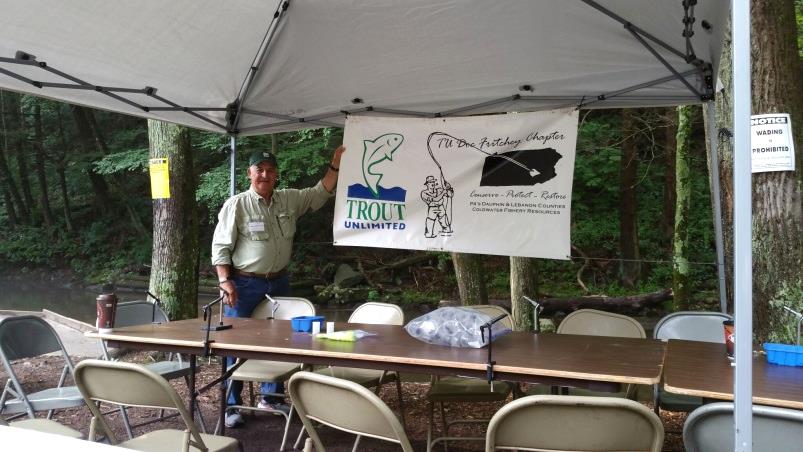 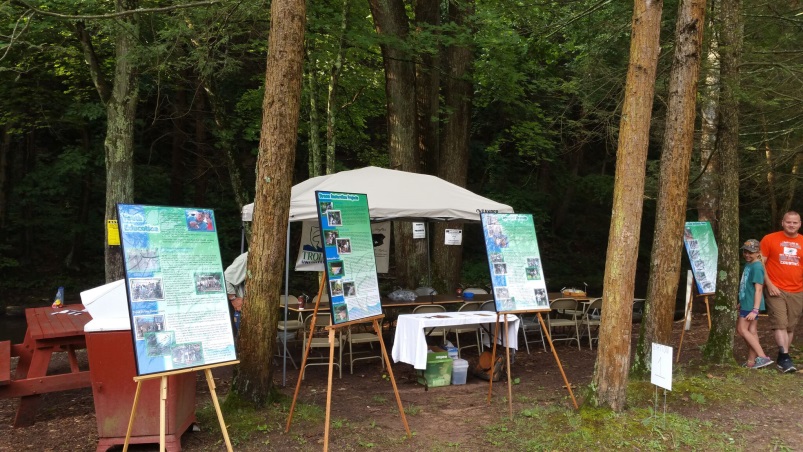 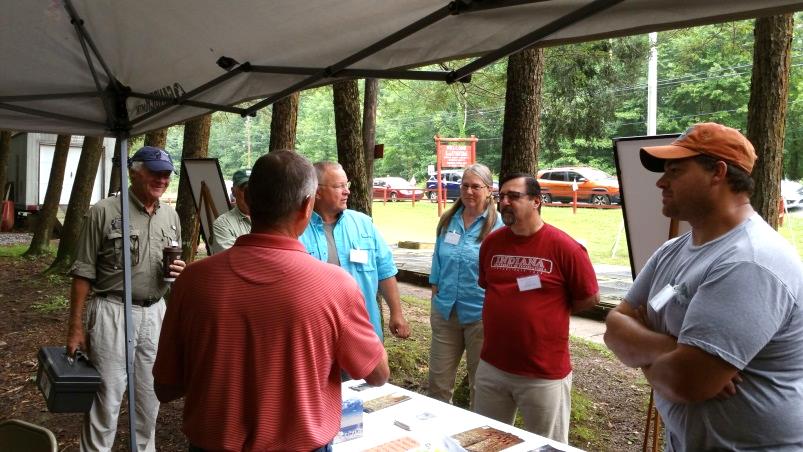 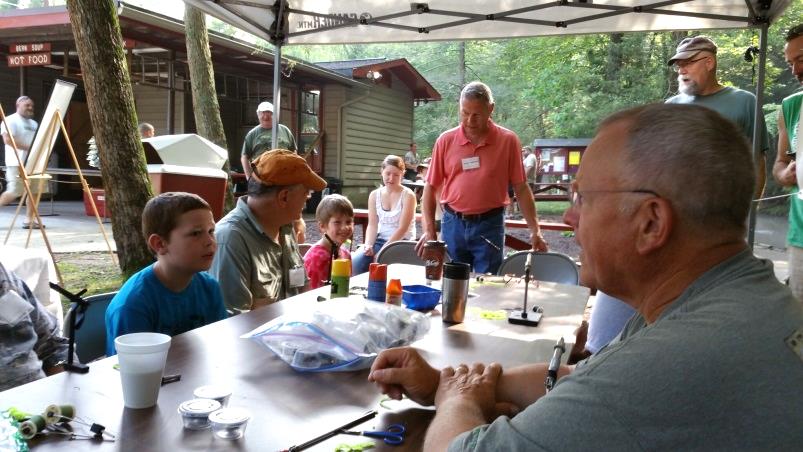 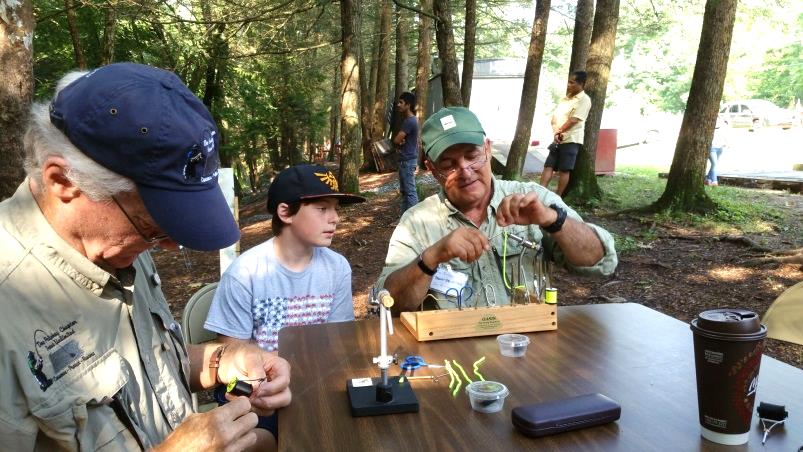 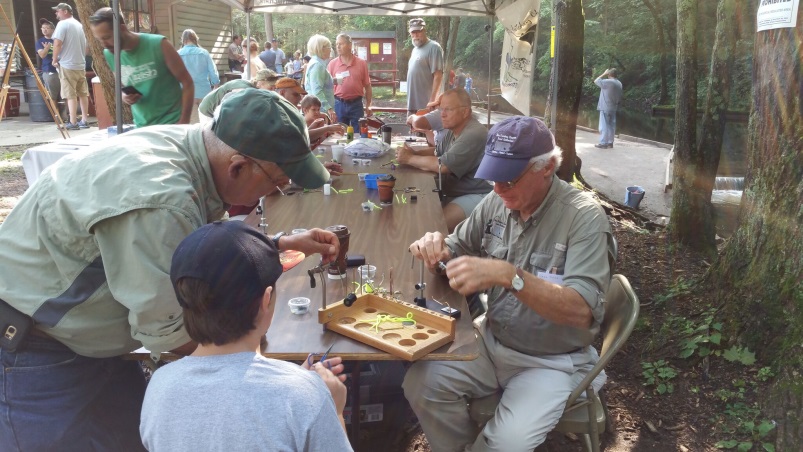 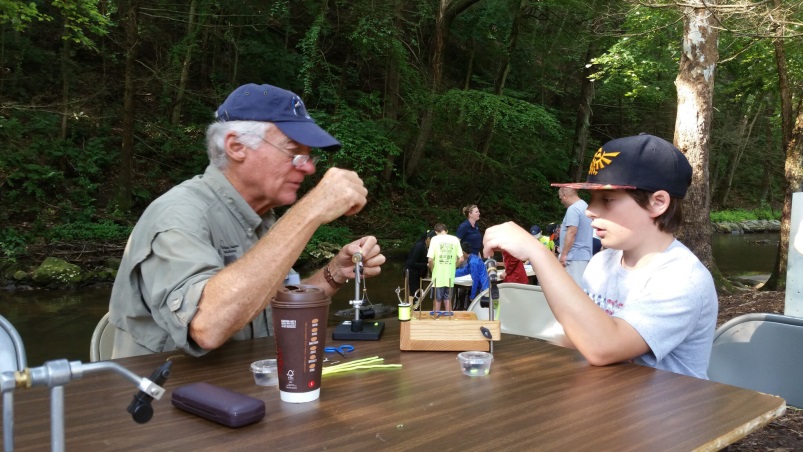 
                                      
                                     Photos courtesy of Joseph Connor
					
                                                       Page 1 of 2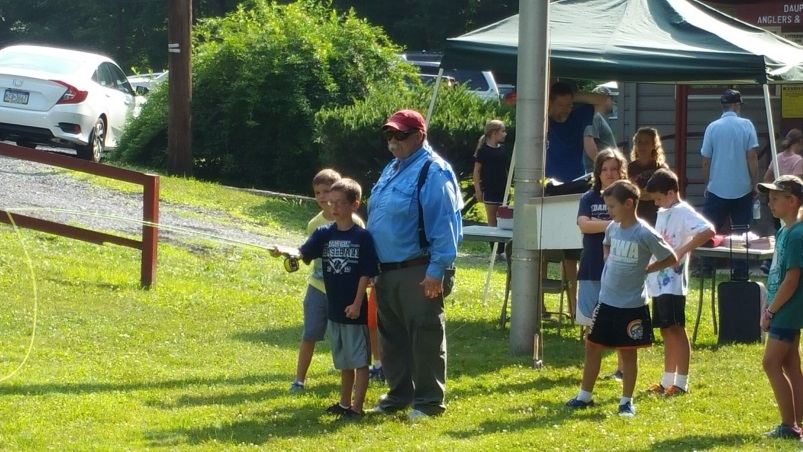 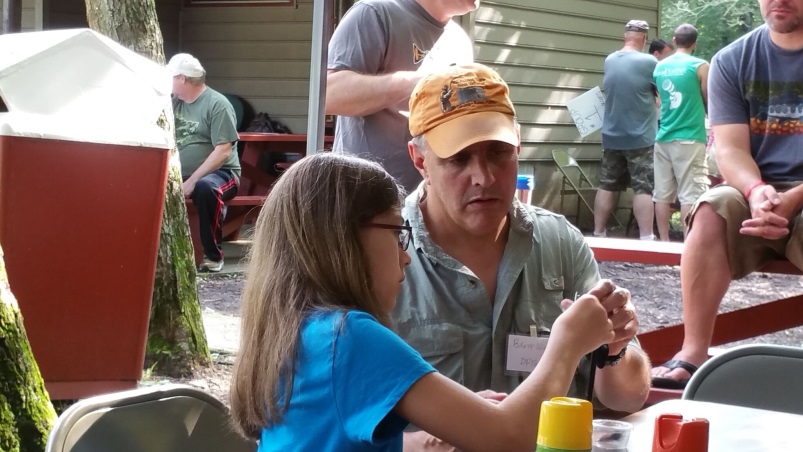 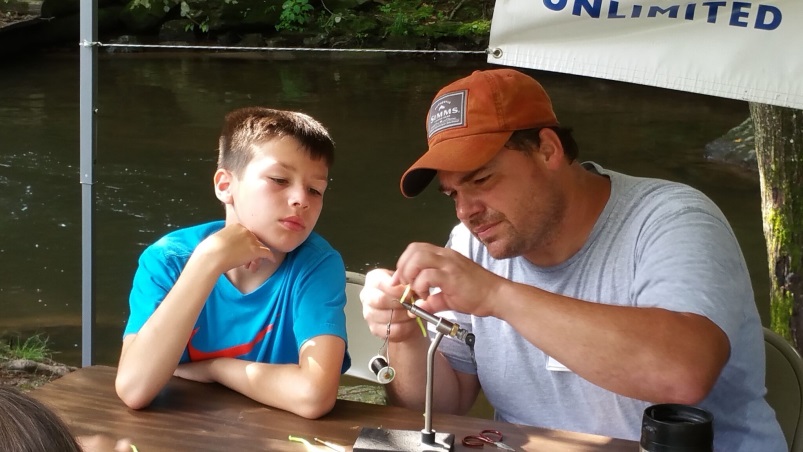 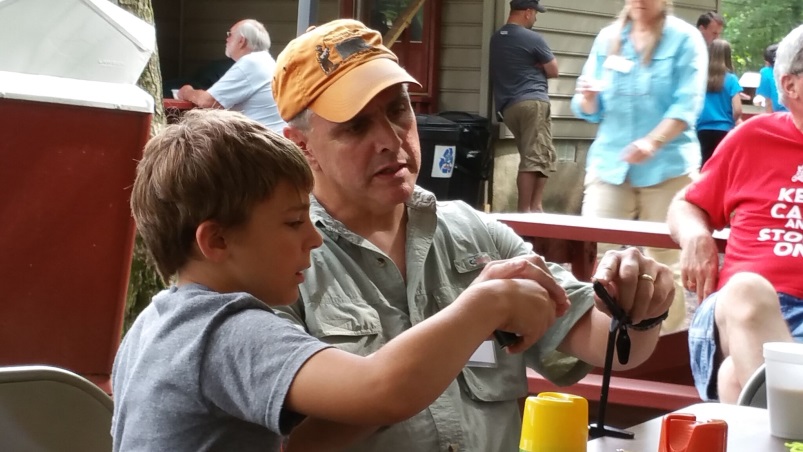 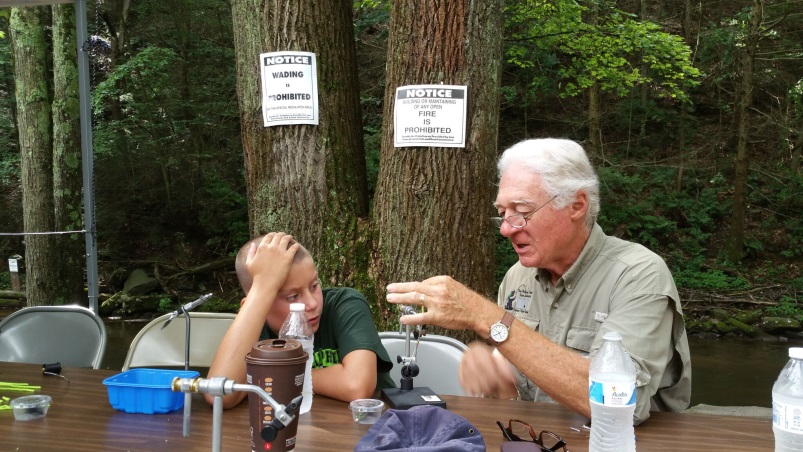 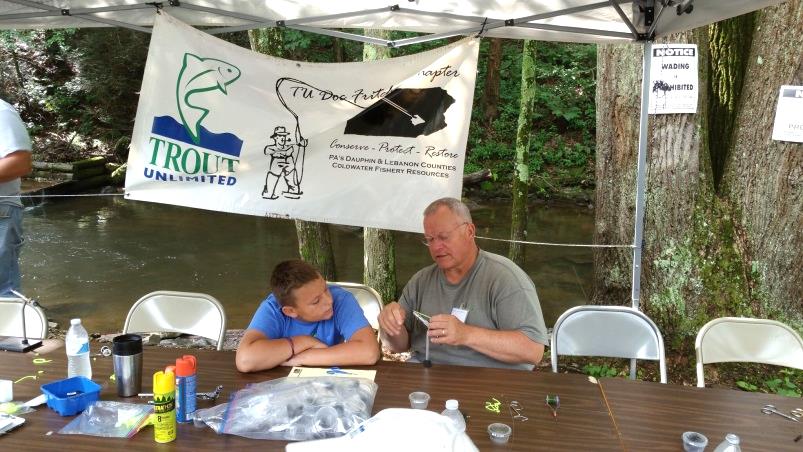 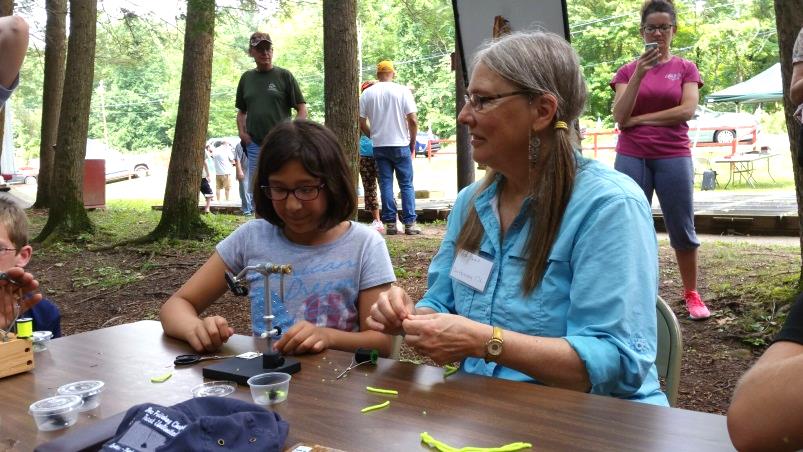 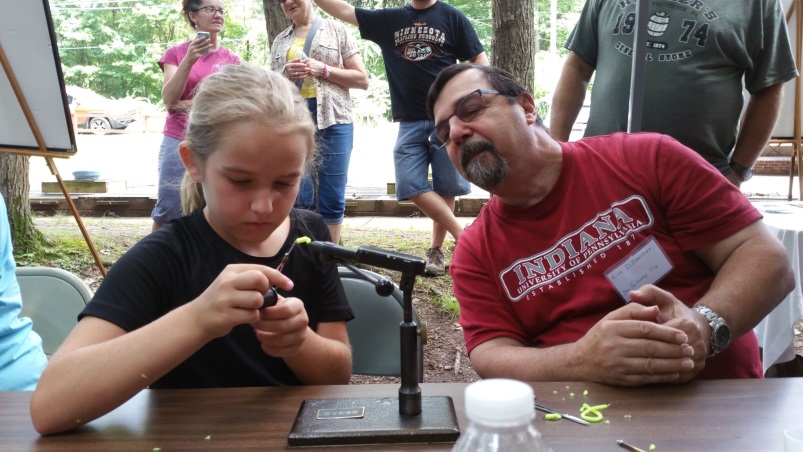 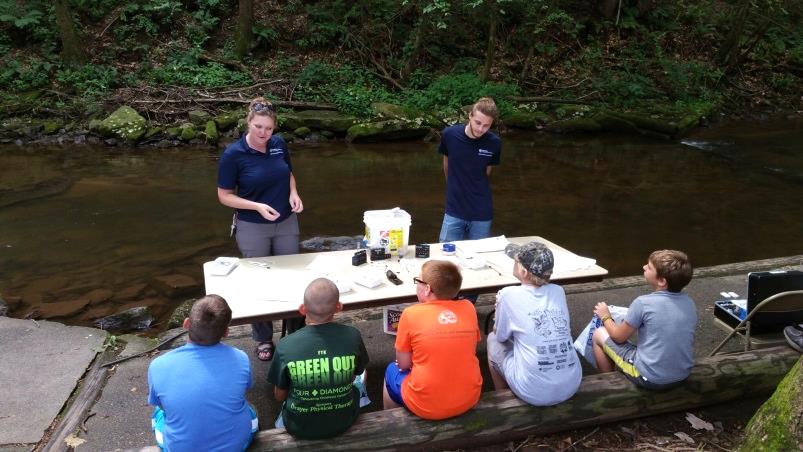 		           Photos courtesy of Joseph Connor

				    Page 2 of 2